FACTS EVENING TOUR OF FELIXSTOWE CHRISTMAS LIGHTS 2022 – ITINERARYSTART POINT:  Top of CONVALESCENT HILLHead down CONVALESCENT HILL towards Felixstowe Pier
At mini roundabout at bottom of CONVALESCENT HILL, turn right towards PierAt mini roundabout beside Pier, turn left onto SEA ROADAt the end of SEA ROAD, turn right onto ORFORD ROADAt T-junction, turn right onto LANGER ROADCross over traffic lights, take 5th right onto ARWELA ROADAt T-junction, turn left onto SEA ROADTake 2nd left onto BEACH ROAD WESTTake 1st right onto MANNING ROADSlowly drive past narrow intersecting roads to observe lights either sideTake 3rd right onto CAVENDISH ROADAt T-junction, turn left onto SEA ROADAt mini roundabout beside Pier, turn left onto UNDERCLIFF ROAD WESTAt Premier Inn roundabout, turn right onto GARRISON LANECross over Mill Lane traffic lights, take 1st left onto NEWRY AVENUETake 1st left onto SURREY ROADAt T-junction, turn right onto MILL LANEAt mini roundabout, turn left onto STOUR AVENUETake 2nd right onto WAVENEY ROADAt T-junction, turn right onto CORONATION DRIVEAt T-junction, turn left onto GRANGE ROAD and continue onto WESEL AVENUECross over roundabout onto GRANGE FARM AVENUETake 4th left onto RUNNACLES WAYTake 2nd left onto THE DOWNS (cul-de-sac), observe lights and then back-trackAt T-junction, turn left and continue on RUNNACLES WAYTake 2nd right onto CHILDERS FIELD (cul-de-sac), observe lights and then back-trackAt T-junction, turn right and continue on RUNNACLES WAYAt T-junction, turn left onto GRANGE FARM AVENUEAt mini roundabout, turn right onto GRANGE ROADCross over 1st mini roundabout and, at next one, turn left onto MILL LANEAt mini roundabout, turn left onto WADGATE ROADTake 1st right onto VICARAGE ROAD Take 1st right onto OAK CLOSE and do a clockwise circuit. On exiting Oak Close at T-junction, turn right onto VICARAGE ROADAt T-junction, turn right onto GRANGE ROADHead North over two mini-roundabouts and railway bridgeAt next mini roundabout, turn right onto SEATON ROADAt T-junction, turn left onto HIGH ROAD WESTAfter bridge over Dock Spur Road, pause for tree and well-lit house on leftTake 1st left into NEW ROAD, and continue onto CHATSWORTH CRESCENTPause at crossroads with New Road and Elm Gardens to see well-lit houses to the right along New Road. At same junction, turn left along NEW ROAD (towards Station Road) pausing at many well-lit houses.At T-junction, turn right onto STATION ROADAt T-junction, turn left onto HIGH ROADJust past Trimley St Mary Primary School, pause at well-lit house on rightAt mini roundabout, turn right onto FAULKENERS WAYTake 7th left onto FARRIERS WENT (cul-de-sac), observe lights and then back-trackAt T-junction, turn left and continue on FAULKENERS WAYTake 1st right onto DAINS PLACE (cul-de-sac) and drive almost to the very end, observe lights (donations to Salvation Army) and then back-trackAt T-junction, turn right and continue on FAULKENERS WAYAt mini roundabout, turn right onto HIGH ROAD; crossover next mini roundaboutDrive slowly past The Mariners public house and Trimley St Martin Parish Church (star on tower)At roundabout, turn right onto HOWLETT WAYAt roundabout, turn right down slip road onto A14 East back towards FelixstoweAt Dock Spur Roundabout, go straight onto CANDLET ROADAt roundabout, go straight onto GROVE ROADAt roundabout, take second exit onto LINKS AVENUETake 1st right onto ROSEMARY AVENUE; at T-junction, turn left onto COLNEIS ROADAt next junction on the left (Gleneagles Close), drive slowly past well-lit house (star)At T-junction, turn right onto FERRY ROAD and continue onto CHURCH ROADAt T-junction, turn left onto CLIFF ROADClose to the Golf Club, turn left onto WESTMORLAND ROADPause at well-lit house on rightAt T-junction, turn right onto WESTERN AVENUEAt T-junction, turn right onto CLIFF ROAD and continue onto HIGH ROAD EASTAt roundabout, turn right onto BEATRICE AVENUETake 1st left onto FAIRFIELD AVENUEAt crossroads, turn left onto GLENFIELD AVENUEAt T-junction, turn left onto HIGH ROADAt roundabout, turn right onto HAMILTON ROADDrive slowly all the way down full length of HAMILTON ROAD, including shared spaceEND POINT:  Junction of HAMILTON ROAD with BENT HILLNOTES: This route is only our personal suggestion.  There are many other beautifully decorated houses, that have not been included (narrow roads, cul-de-sacs or country lanes where multiple cars would cause a problem).If you feel able to make a ‘thank you’ donation to FACTS, please text / SMS ‘BUS’ to 70490 or use QR code.Kim & Dee Balshaw, 13 December 2022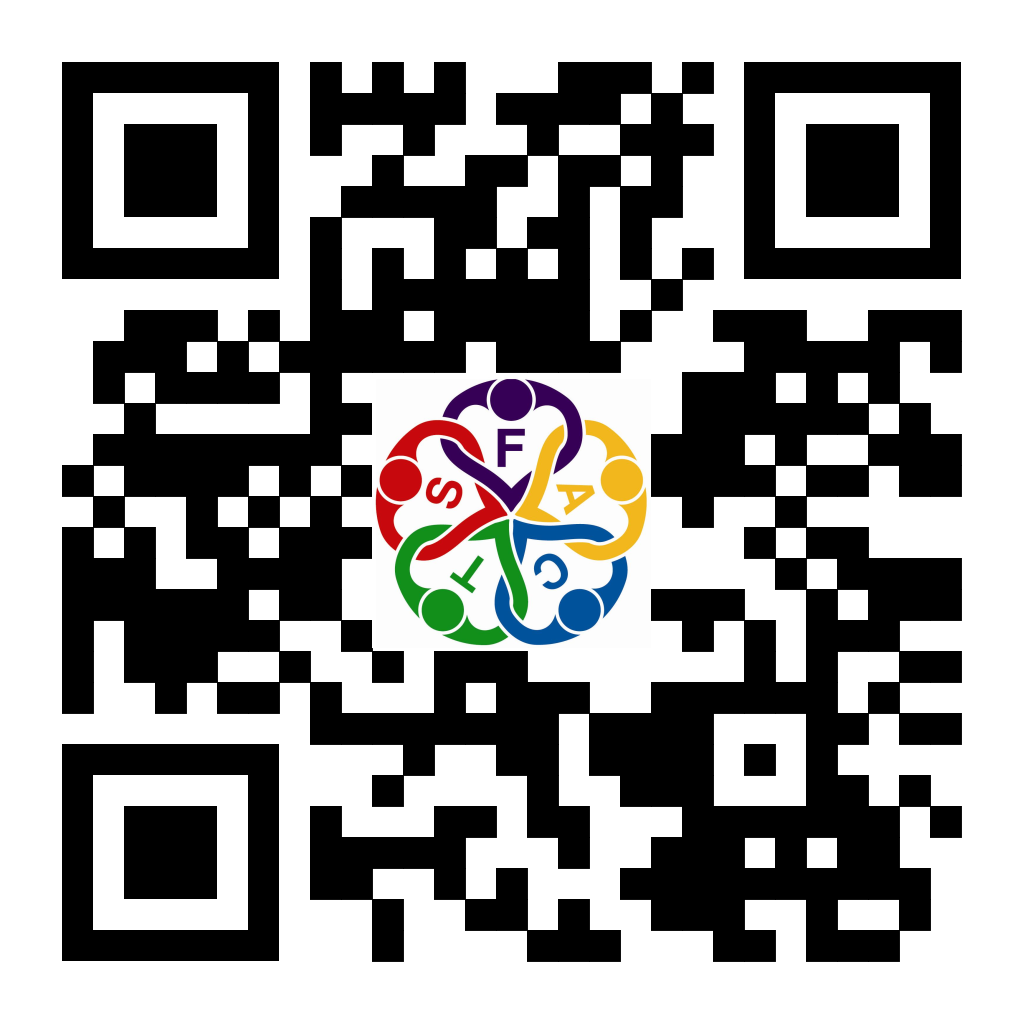 